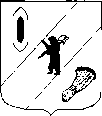 АДМИНИСТРАЦИЯ  ГАВРИЛОВ-ЯМСКОГОМУНИЦИПАЛЬНОГО  РАЙОНАПОСТАНОВЛЕНИЕ11.05.2021   № 419О внесении изменений в постановлениеАдминистрации Гаврилов-Ямскогомуниципального района от 09.07.2009  № 1109 В целях приведения нормативных правовых актов Гаврилов-Ямского муниципального района Ярославской области в соответствие с действующим законодательством, руководствуясь постановлением Правительства Ярославской области от 26.03.2009 № 244-п «О мониторинге и оценке качества управления муниципальными финансами и платежеспособности муниципальных районов (городских округов) Ярославской области», статьями 37 и 38 Устава Гаврилов-Ямского муниципального района Ярославской области, АДМИНИСТРАЦИЯ МУНИЦИПАЛЬНОГО РАЙОНА ПОСТАНОВЛЯЕТ:1. Внести в постановление Администрации Гаврилов-Ямского муниципального района от 09.07.2009 № 1109 «Об утверждении Положений» следующие изменения: 1.1. Наименование постановления изложить в следующей редакции: «Об утверждении Порядка оценки рыночной стоимости объектов, находящихся в собственности Гаврилов-Ямского муниципального района».1.2. Внести в Порядок оценки рыночной стоимости объектов, находящихся в собственности Гаврилов-Ямского муниципального района, утвержденный постановлением Администрации Гаврилов-Ямского муниципального района от 09.07.2009 № 1109 «Об утверждении Положений» следующие изменения:1.2.1. Пункт 2 изложить в следующей редакции: «2. Заказчиком оценки является Управление по архитектуре, градостроительству, имущественным и земельным отношениям Администрации Гаврилов-Ямского муниципального района ИНН 7616006429, ОГРН 1027601070661.».1.2.2. Пункт 5 изложить в следующей редакции: «5. Определение исполнителей проведения оценки  производится с учетом требований Федерального закона от 05.04.2013 № 44-ФЗ «О контрактной системе в сфере закупок товаров, работ, услуг для обеспечения государственных и муниципальных нужд» и с обязательным учетом требований к исполнителям проведения оценки.».1.3. Признать утратившим силу Положение о раскрытии информации о собственности Гаврилов-Ямского муниципального района, утвержденное постановлением Администрации Гаврилов-Ямского муниципального района от 09.07.2009 № 1109 «Об утверждении Положений».2. Контроль за исполнением постановления возложить на заместителя Главы Администрации Гаврилов-Ямского муниципального района Таганова В.Н.3. Постановление опубликовать в районной массовой газете «Гаврилов-Ямский вестник» и разместить на официальном сайте Администрации Гаврилов-Ямского муниципального района.4. Постановление вступает в силу с момента подписания.Глава Администрации муниципального района                                                                   А.А. Комаров